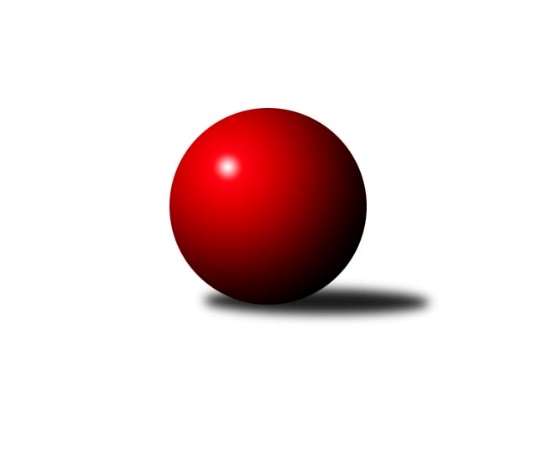 Č.19Ročník 2021/2022	7.5.2024 Meziokresní přebor ČB-ČK A 6-ti členné 2021/2022Statistika 19. kolaTabulka družstev:		družstvo	záp	výh	rem	proh	skore	sety	průměr	body	plné	dorážka	chyby	1.	TJ Sokol Soběnov C	16	14	0	2	93.0 : 35.0 	(117.5 : 74.5)	2401	28	1684	718	52.3	2.	TJ Sokol Nové Hrady B	18	12	3	3	93.0 : 51.0 	(117.5 : 98.5)	2351	27	1680	672	60.3	3.	TJ Sokol Soběnov B	17	11	2	4	85.0 : 51.0 	(119.0 : 85.0)	2387	24	1677	710	53.8	4.	KK Český Krumlov	17	12	0	5	82.0 : 54.0 	(111.0 : 93.0)	2387	24	1683	704	56.6	5.	Kuželky Borovany B	18	10	1	7	77.0 : 67.0 	(113.0 : 103.0)	2285	21	1618	667	56.4	6.	TJ Spartak Trhové Sviny C	17	6	2	9	64.0 : 72.0 	(100.0 : 104.0)	2274	14	1631	642	64.9	7.	TJ Loko Č. Budějovice C	17	6	2	9	61.0 : 75.0 	(99.0 : 105.0)	2238	14	1593	646	76.1	8.	TJ Spartak Trhové Sviny B	17	6	2	9	59.5 : 76.5 	(96.0 : 108.0)	2218	14	1593	625	65.3	9.	Kuželky Borovany C	19	6	2	11	63.5 : 88.5 	(106.5 : 121.5)	2185	14	1573	612	74.1	10.	TJ Sokol Nové Hrady C	17	6	1	10	63.0 : 73.0 	(96.0 : 108.0)	2314	13	1647	668	60.9	11.	Vltavan Loučovice B	17	6	1	10	56.0 : 80.0 	(96.5 : 107.5)	2256	13	1608	648	67.4	12.	TJ Nová Ves C	16	4	1	11	48.0 : 80.0 	(86.5 : 105.5)	2230	9	1608	622	69.8	13.	TJ Dynamo České Budějovice B	18	4	1	13	51.0 : 93.0 	(85.5 : 130.5)	2195	9	1568	627	77.9Tabulka doma:		družstvo	záp	výh	rem	proh	skore	sety	průměr	body	maximum	minimum	1.	Kuželky Borovany B	12	8	1	3	57.0 : 39.0 	(84.5 : 59.5)	2338	17	2483	2186	2.	TJ Sokol Soběnov B	9	7	1	1	52.5 : 19.5 	(72.5 : 35.5)	2421	15	2518	2345	3.	KK Český Krumlov	8	7	0	1	42.0 : 22.0 	(52.5 : 43.5)	2435	14	2524	2304	4.	TJ Sokol Soběnov C	7	6	0	1	44.0 : 12.0 	(55.0 : 29.0)	2398	12	2509	2316	5.	TJ Sokol Nové Hrady B	9	5	2	2	44.5 : 27.5 	(58.0 : 50.0)	2367	12	2523	2033	6.	Kuželky Borovany C	12	5	2	5	48.0 : 48.0 	(71.5 : 72.5)	2233	12	2367	2113	7.	TJ Loko Č. Budějovice C	8	5	0	3	34.0 : 30.0 	(51.0 : 45.0)	2266	10	2408	2150	8.	TJ Spartak Trhové Sviny B	8	3	2	3	34.0 : 30.0 	(48.0 : 48.0)	2287	8	2324	2236	9.	Vltavan Loučovice B	8	3	1	4	29.0 : 35.0 	(49.5 : 46.5)	2386	7	2466	2316	10.	TJ Spartak Trhové Sviny C	7	3	0	4	26.0 : 30.0 	(43.5 : 40.5)	2327	6	2402	2253	11.	TJ Sokol Nové Hrady C	8	3	0	5	31.0 : 33.0 	(49.5 : 46.5)	2331	6	2496	2158	12.	TJ Dynamo České Budějovice B	9	3	0	6	29.0 : 43.0 	(47.5 : 60.5)	2113	6	2302	1934	13.	TJ Nová Ves C	7	2	0	5	23.0 : 33.0 	(39.5 : 44.5)	2292	4	2331	2241Tabulka venku:		družstvo	záp	výh	rem	proh	skore	sety	průměr	body	maximum	minimum	1.	TJ Sokol Soběnov C	9	8	0	1	49.0 : 23.0 	(62.5 : 45.5)	2398	16	2639	2231	2.	TJ Sokol Nové Hrady B	9	7	1	1	48.5 : 23.5 	(59.5 : 48.5)	2349	15	2462	2229	3.	KK Český Krumlov	9	5	0	4	40.0 : 32.0 	(58.5 : 49.5)	2396	10	2502	2258	4.	TJ Sokol Soběnov B	8	4	1	3	32.5 : 31.5 	(46.5 : 49.5)	2380	9	2496	2224	5.	TJ Spartak Trhové Sviny C	10	3	2	5	38.0 : 42.0 	(56.5 : 63.5)	2267	8	2433	2199	6.	TJ Sokol Nové Hrady C	9	3	1	5	32.0 : 40.0 	(46.5 : 61.5)	2329	7	2446	2128	7.	Vltavan Loučovice B	9	3	0	6	27.0 : 45.0 	(47.0 : 61.0)	2235	6	2389	2097	8.	TJ Spartak Trhové Sviny B	9	3	0	6	25.5 : 46.5 	(48.0 : 60.0)	2207	6	2399	1902	9.	TJ Nová Ves C	9	2	1	6	25.0 : 47.0 	(47.0 : 61.0)	2220	5	2336	2050	10.	Kuželky Borovany B	6	2	0	4	20.0 : 28.0 	(28.5 : 43.5)	2280	4	2307	2216	11.	TJ Loko Č. Budějovice C	9	1	2	6	27.0 : 45.0 	(48.0 : 60.0)	2233	4	2389	2095	12.	TJ Dynamo České Budějovice B	9	1	1	7	22.0 : 50.0 	(38.0 : 70.0)	2209	3	2483	1904	13.	Kuželky Borovany C	7	1	0	6	15.5 : 40.5 	(35.0 : 49.0)	2183	2	2328	1895Tabulka podzimní části:		družstvo	záp	výh	rem	proh	skore	sety	průměr	body	doma	venku	1.	TJ Sokol Soběnov C	12	10	0	2	68.0 : 28.0 	(88.5 : 55.5)	2417	20 	4 	0 	1 	6 	0 	1	2.	TJ Sokol Soběnov B	12	8	2	2	60.0 : 36.0 	(82.5 : 61.5)	2362	18 	4 	1 	1 	4 	1 	1	3.	KK Český Krumlov	12	9	0	3	57.0 : 39.0 	(75.0 : 69.0)	2367	18 	6 	0 	0 	3 	0 	3	4.	TJ Sokol Nové Hrady B	12	8	1	3	60.5 : 35.5 	(79.5 : 64.5)	2378	17 	3 	1 	2 	5 	0 	1	5.	TJ Spartak Trhové Sviny B	12	6	1	5	46.0 : 50.0 	(72.0 : 72.0)	2211	13 	3 	1 	1 	3 	0 	4	6.	TJ Loko Č. Budějovice C	12	5	2	5	49.0 : 47.0 	(70.0 : 74.0)	2239	12 	5 	0 	1 	0 	2 	4	7.	Kuželky Borovany B	12	5	1	6	46.0 : 50.0 	(69.0 : 75.0)	2276	11 	4 	1 	3 	1 	0 	3	8.	Vltavan Loučovice B	12	5	1	6	42.0 : 54.0 	(72.5 : 71.5)	2266	11 	2 	1 	3 	3 	0 	3	9.	TJ Spartak Trhové Sviny C	12	4	2	6	47.0 : 49.0 	(75.0 : 69.0)	2261	10 	2 	0 	3 	2 	2 	3	10.	TJ Sokol Nové Hrady C	12	4	1	7	46.0 : 50.0 	(70.0 : 74.0)	2321	9 	1 	0 	4 	3 	1 	3	11.	Kuželky Borovany C	12	3	1	8	37.0 : 59.0 	(68.0 : 76.0)	2125	7 	3 	1 	5 	0 	0 	3	12.	TJ Nová Ves C	12	3	0	9	35.5 : 60.5 	(63.5 : 80.5)	2210	6 	1 	0 	4 	2 	0 	5	13.	TJ Dynamo České Budějovice B	12	2	0	10	30.0 : 66.0 	(50.5 : 93.5)	2135	4 	2 	0 	4 	0 	0 	6Tabulka jarní části:		družstvo	záp	výh	rem	proh	skore	sety	průměr	body	doma	venku	1.	TJ Sokol Nové Hrady B	6	4	2	0	32.5 : 15.5 	(38.0 : 34.0)	2322	10 	2 	1 	0 	2 	1 	0 	2.	Kuželky Borovany B	6	5	0	1	31.0 : 17.0 	(44.0 : 28.0)	2327	10 	4 	0 	0 	1 	0 	1 	3.	TJ Sokol Soběnov C	4	4	0	0	25.0 : 7.0 	(29.0 : 19.0)	2403	8 	2 	0 	0 	2 	0 	0 	4.	Kuželky Borovany C	7	3	1	3	26.5 : 29.5 	(38.5 : 45.5)	2283	7 	2 	1 	0 	1 	0 	3 	5.	TJ Sokol Soběnov B	5	3	0	2	25.0 : 15.0 	(36.5 : 23.5)	2417	6 	3 	0 	0 	0 	0 	2 	6.	KK Český Krumlov	5	3	0	2	25.0 : 15.0 	(36.0 : 24.0)	2409	6 	1 	0 	1 	2 	0 	1 	7.	TJ Dynamo České Budějovice B	6	2	1	3	21.0 : 27.0 	(35.0 : 37.0)	2251	5 	1 	0 	2 	1 	1 	1 	8.	TJ Sokol Nové Hrady C	5	2	0	3	17.0 : 23.0 	(26.0 : 34.0)	2330	4 	2 	0 	1 	0 	0 	2 	9.	TJ Spartak Trhové Sviny C	5	2	0	3	17.0 : 23.0 	(25.0 : 35.0)	2327	4 	1 	0 	1 	1 	0 	2 	10.	TJ Nová Ves C	4	1	1	2	12.5 : 19.5 	(23.0 : 25.0)	2316	3 	1 	0 	1 	0 	1 	1 	11.	Vltavan Loučovice B	5	1	0	4	14.0 : 26.0 	(24.0 : 36.0)	2269	2 	1 	0 	1 	0 	0 	3 	12.	TJ Loko Č. Budějovice C	5	1	0	4	12.0 : 28.0 	(29.0 : 31.0)	2245	2 	0 	0 	2 	1 	0 	2 	13.	TJ Spartak Trhové Sviny B	5	0	1	4	13.5 : 26.5 	(24.0 : 36.0)	2298	1 	0 	1 	2 	0 	0 	2 Zisk bodů pro družstvo:		jméno hráče	družstvo	body	zápasy	v %	dílčí body	sety	v %	1.	Milena Šebestová 	TJ Sokol Nové Hrady B 	15.5	/	17	(91%)	27.5	/	34	(81%)	2.	Josef Šedivý 	TJ Sokol Soběnov B 	13.5	/	17	(79%)	25.5	/	34	(75%)	3.	Jaroslava Kulhanová 	TJ Sokol Soběnov C 	13	/	15	(87%)	23	/	30	(77%)	4.	Vladimír Vlček 	TJ Nová Ves C 	13	/	16	(81%)	26	/	32	(81%)	5.	Olga Čutková 	TJ Sokol Soběnov C 	13	/	16	(81%)	22	/	32	(69%)	6.	Čestmír Siebenbrunner 	Kuželky Borovany B 	13	/	17	(76%)	24.5	/	34	(72%)	7.	Libor Tomášek 	TJ Sokol Nové Hrady B 	13	/	18	(72%)	22	/	36	(61%)	8.	Tomáš Polánský 	TJ Loko Č. Budějovice C 	12	/	16	(75%)	24.5	/	32	(77%)	9.	Lucie Mušková 	TJ Sokol Soběnov C 	12	/	16	(75%)	23	/	32	(72%)	10.	Tomáš Tichý 	KK Český Krumlov  	11	/	13	(85%)	17	/	26	(65%)	11.	Jan Štajner 	TJ Spartak Trhové Sviny C 	11	/	15	(73%)	20.5	/	30	(68%)	12.	Gabriela Kroupová 	TJ Spartak Trhové Sviny C 	11	/	16	(69%)	21.5	/	32	(67%)	13.	Josef Ferenčík 	TJ Sokol Soběnov B 	11	/	17	(65%)	23.5	/	34	(69%)	14.	Jan Kouba 	Kuželky Borovany C 	11	/	19	(58%)	27.5	/	38	(72%)	15.	Markéta Šedivá 	TJ Sokol Soběnov B 	10	/	13	(77%)	17	/	26	(65%)	16.	Martin Kouba 	KK Český Krumlov  	10	/	14	(71%)	20	/	28	(71%)	17.	Tomáš Kříha 	TJ Sokol Nové Hrady C 	10	/	15	(67%)	21	/	30	(70%)	18.	Ludmila Čurdová 	TJ Sokol Soběnov C 	10	/	15	(67%)	19	/	30	(63%)	19.	Vojtěch Kříha 	TJ Sokol Nové Hrady C 	10	/	16	(63%)	20	/	32	(63%)	20.	Jan Sztrapek 	Vltavan Loučovice B 	10	/	16	(63%)	20	/	32	(63%)	21.	Martina Koubová 	Kuželky Borovany C 	10	/	17	(59%)	19.5	/	34	(57%)	22.	Petr Hamerník 	TJ Sokol Nové Hrady C 	10	/	17	(59%)	16.5	/	34	(49%)	23.	Adéla Sýkorová 	TJ Loko Č. Budějovice C 	9	/	13	(69%)	15	/	26	(58%)	24.	Martina Tomiová 	TJ Loko Č. Budějovice C 	9	/	14	(64%)	19	/	28	(68%)	25.	Jiří Tröstl 	Kuželky Borovany B 	9	/	14	(64%)	18	/	28	(64%)	26.	Kateřina Dvořáková 	Kuželky Borovany C 	9	/	15	(60%)	19.5	/	30	(65%)	27.	Jindřich Soukup 	Kuželky Borovany B 	9	/	17	(53%)	20	/	34	(59%)	28.	Michal Silmbrod 	TJ Sokol Nové Hrady B 	8	/	9	(89%)	13	/	18	(72%)	29.	Miroslav Kraus 	TJ Dynamo České Budějovice B 	8	/	12	(67%)	14	/	24	(58%)	30.	Milena Kümmelová 	TJ Dynamo České Budějovice B 	8	/	13	(62%)	15	/	26	(58%)	31.	Marek Rojdl 	TJ Spartak Trhové Sviny B 	8	/	15	(53%)	15	/	30	(50%)	32.	Pavel Čurda 	TJ Sokol Soběnov B 	8	/	16	(50%)	20	/	32	(63%)	33.	Jan Jackov 	TJ Nová Ves C 	8	/	16	(50%)	19	/	32	(59%)	34.	Zuzana Koptová 	TJ Spartak Trhové Sviny C 	8	/	16	(50%)	17.5	/	32	(55%)	35.	Miloš Draxler 	TJ Nová Ves C 	8	/	16	(50%)	15	/	32	(47%)	36.	Bohuslav Švepeš 	TJ Spartak Trhové Sviny B 	8	/	17	(47%)	19	/	34	(56%)	37.	Stanislava Mlezivová 	TJ Dynamo České Budějovice B 	8	/	17	(47%)	17	/	34	(50%)	38.	Jan Silmbrod 	TJ Sokol Nové Hrady B 	8	/	18	(44%)	17	/	36	(47%)	39.	Karel Kříha 	TJ Sokol Nové Hrady B 	7.5	/	18	(42%)	13	/	36	(36%)	40.	Jakub Zadák 	KK Český Krumlov  	7	/	11	(64%)	14.5	/	22	(66%)	41.	František Ferenčík 	KK Český Krumlov  	7	/	11	(64%)	11.5	/	22	(52%)	42.	Tomáš Švepeš 	TJ Spartak Trhové Sviny B 	7	/	14	(50%)	13.5	/	28	(48%)	43.	Milan Šedivý ml.	TJ Sokol Soběnov B 	7	/	15	(47%)	15	/	30	(50%)	44.	Lucie Klojdová 	TJ Loko Č. Budějovice C 	7	/	15	(47%)	13.5	/	30	(45%)	45.	Jiří Švepeš 	TJ Spartak Trhové Sviny B 	7	/	16	(44%)	15.5	/	32	(48%)	46.	Karel Jirkal 	Kuželky Borovany B 	6	/	6	(100%)	12	/	12	(100%)	47.	Jitka Grznáriková 	TJ Sokol Soběnov C 	6	/	9	(67%)	11	/	18	(61%)	48.	Radim Štubner 	Vltavan Loučovice B 	6	/	10	(60%)	14	/	20	(70%)	49.	Tomáš Tichý ml.	KK Český Krumlov  	6	/	12	(50%)	11	/	24	(46%)	50.	Vlastimil Kříha 	TJ Spartak Trhové Sviny C 	6	/	13	(46%)	13	/	26	(50%)	51.	Jiřina Krtková 	TJ Sokol Soběnov C 	6	/	13	(46%)	12	/	26	(46%)	52.	Ludvík Sojka 	Vltavan Loučovice B 	6	/	14	(43%)	13	/	28	(46%)	53.	Nikola Kroupová 	TJ Spartak Trhové Sviny C 	6	/	15	(40%)	12.5	/	30	(42%)	54.	Stanislav Bednařík 	TJ Dynamo České Budějovice B 	6	/	16	(38%)	11.5	/	32	(36%)	55.	Karel Vlášek 	TJ Loko Č. Budějovice C 	5	/	6	(83%)	9	/	12	(75%)	56.	Jan Kouba 	KK Český Krumlov  	5	/	6	(83%)	9	/	12	(75%)	57.	Alice Loulová 	TJ Sokol Soběnov C 	5	/	12	(42%)	7.5	/	24	(31%)	58.	Vladimír Šereš 	Vltavan Loučovice B 	5	/	14	(36%)	16	/	28	(57%)	59.	František Anderle 	Vltavan Loučovice B 	5	/	14	(36%)	9	/	28	(32%)	60.	Romana Kříhová 	TJ Sokol Nové Hrady C 	5	/	16	(31%)	12.5	/	32	(39%)	61.	Tomáš Vašek 	TJ Dynamo České Budějovice B 	5	/	18	(28%)	12	/	36	(33%)	62.	Patrik Fink 	TJ Sokol Soběnov B 	4.5	/	13	(35%)	8	/	26	(31%)	63.	Věra Jeseničová 	TJ Nová Ves C 	4.5	/	14	(32%)	11	/	28	(39%)	64.	Marek Kopta 	TJ Spartak Trhové Sviny B 	4.5	/	15	(30%)	9.5	/	30	(32%)	65.	Nela Koptová 	TJ Spartak Trhové Sviny B 	4	/	4	(100%)	6.5	/	8	(81%)	66.	Tomáš Suchánek 	Vltavan Loučovice B 	4	/	4	(100%)	6	/	8	(75%)	67.	Jiří Malovaný 	Kuželky Borovany B 	4	/	5	(80%)	6	/	10	(60%)	68.	Tomáš Balko 	TJ Sokol Nové Hrady C 	4	/	6	(67%)	9	/	12	(75%)	69.	Ondřej Sysel 	TJ Sokol Soběnov B 	4	/	6	(67%)	8	/	12	(67%)	70.	Lukáš Prokeš 	TJ Sokol Nové Hrady B 	4	/	7	(57%)	9.5	/	14	(68%)	71.	Daniel Krejčí 	Kuželky Borovany B 	4	/	7	(57%)	8	/	14	(57%)	72.	Luděk Troup 	TJ Spartak Trhové Sviny B 	4	/	9	(44%)	6	/	18	(33%)	73.	Antonín Gažák 	TJ Sokol Nové Hrady C 	4	/	10	(40%)	5.5	/	20	(28%)	74.	Michal Kanděra 	TJ Sokol Nové Hrady C 	4	/	11	(36%)	7.5	/	22	(34%)	75.	Petr Bícha 	Kuželky Borovany C 	4	/	12	(33%)	9	/	24	(38%)	76.	Tomáš Vařil 	KK Český Krumlov  	4	/	12	(33%)	7.5	/	24	(31%)	77.	Radim Růžička 	TJ Loko Č. Budějovice C 	4	/	15	(27%)	8	/	30	(27%)	78.	Jiří Janoch 	Kuželky Borovany B 	4	/	16	(25%)	11.5	/	32	(36%)	79.	Josef Fojta 	TJ Nová Ves C 	3.5	/	9	(39%)	6	/	18	(33%)	80.	Bohuslav Švepeš 	TJ Spartak Trhové Sviny B 	3	/	3	(100%)	5	/	6	(83%)	81.	Jan Kobliha 	Kuželky Borovany C 	3	/	3	(100%)	5	/	6	(83%)	82.	Jiří Bláha 	TJ Loko Č. Budějovice C 	3	/	4	(75%)	6	/	8	(75%)	83.	Jakub Matulík 	Vltavan Loučovice B 	3	/	6	(50%)	6.5	/	12	(54%)	84.	Petr Dvořák 	Kuželky Borovany C 	3	/	7	(43%)	6	/	14	(43%)	85.	Lenka Aldorfová 	Kuželky Borovany C 	3	/	8	(38%)	5.5	/	16	(34%)	86.	Štěpán Silmbrod 	TJ Sokol Nové Hrady B 	3	/	9	(33%)	6.5	/	18	(36%)	87.	Bedřich Kroupa 	TJ Spartak Trhové Sviny C 	3	/	9	(33%)	4	/	18	(22%)	88.	Petra Šebestíková 	TJ Dynamo České Budějovice B 	3	/	10	(30%)	4	/	20	(20%)	89.	Miloš Moravec 	KK Český Krumlov  	3	/	11	(27%)	9.5	/	22	(43%)	90.	Aleš Císař 	TJ Spartak Trhové Sviny C 	3	/	12	(25%)	8	/	24	(33%)	91.	Vladimíra Bicerová 	Kuželky Borovany C 	3	/	12	(25%)	5.5	/	24	(23%)	92.	Roman Bartoš 	TJ Nová Ves C 	3	/	15	(20%)	9	/	30	(30%)	93.	Kristýna Nováková 	TJ Dynamo České Budějovice B 	2	/	3	(67%)	5	/	6	(83%)	94.	Pavel Zeman 	TJ Spartak Trhové Sviny C 	2	/	3	(67%)	2	/	6	(33%)	95.	Petr Procházka 	Vltavan Loučovice B 	2	/	4	(50%)	2	/	8	(25%)	96.	Jiří Čermák 	KK Český Krumlov  	2	/	6	(33%)	6	/	12	(50%)	97.	Josef Malík 	Kuželky Borovany B 	2	/	6	(33%)	6	/	12	(50%)	98.	Ladislav Růžička 	TJ Sokol Nové Hrady B 	2	/	6	(33%)	4	/	12	(33%)	99.	Pavel Kříha 	TJ Sokol Nové Hrady C 	2	/	9	(22%)	4	/	18	(22%)	100.	David Šebestík 	TJ Dynamo České Budějovice B 	2	/	11	(18%)	4.5	/	22	(20%)	101.	Miroslav Bicera 	Kuželky Borovany C 	1.5	/	9	(17%)	4	/	18	(22%)	102.	Štěpán Rehák 	TJ Sokol Nové Hrady B 	1	/	1	(100%)	2	/	2	(100%)	103.	Vojtěch Frdlík 	Kuželky Borovany B 	1	/	1	(100%)	1	/	2	(50%)	104.	Milan Míka 	Kuželky Borovany B 	1	/	2	(50%)	2	/	4	(50%)	105.	René Gondek 	Vltavan Loučovice B 	1	/	2	(50%)	1	/	4	(25%)	106.	Jan Votruba 	TJ Spartak Trhové Sviny B 	1	/	3	(33%)	2	/	6	(33%)	107.	Jaroslava Frdlíková 	Kuželky Borovany B 	1	/	3	(33%)	1	/	6	(17%)	108.	Blanka Cáplová 	TJ Sokol Nové Hrady B 	1	/	4	(25%)	3	/	8	(38%)	109.	Jaroslav Štich 	Vltavan Loučovice B 	1	/	5	(20%)	3	/	10	(30%)	110.	Zdeněk Kratochvíl 	TJ Dynamo České Budějovice B 	1	/	7	(14%)	2	/	14	(14%)	111.	František Stodolovský 	Kuželky Borovany B 	1	/	12	(8%)	5	/	24	(21%)	112.	Pavel Hron 	Vltavan Loučovice B 	0	/	1	(0%)	0	/	2	(0%)	113.	Martin Klíma 	TJ Spartak Trhové Sviny C 	0	/	1	(0%)	0	/	2	(0%)	114.	Jan Stodolovský 	TJ Spartak Trhové Sviny B 	0	/	1	(0%)	0	/	2	(0%)	115.	Lenka Wajdová 	TJ Sokol Nové Hrady B 	0	/	1	(0%)	0	/	2	(0%)	116.	Karel Beleš 	Kuželky Borovany B 	0	/	1	(0%)	0	/	2	(0%)	117.	Jan Ondřich 	TJ Loko Č. Budějovice C 	0	/	2	(0%)	0	/	4	(0%)	118.	Dominik Smoleň 	TJ Sokol Soběnov B 	0	/	2	(0%)	0	/	4	(0%)	119.	Jan Kříha 	TJ Sokol Nové Hrady C 	0	/	2	(0%)	0	/	4	(0%)	120.	Tomáš Tomi 	TJ Loko Č. Budějovice C 	0	/	2	(0%)	0	/	4	(0%)	121.	Petr Šedivý 	TJ Sokol Soběnov B 	0	/	2	(0%)	0	/	4	(0%)	122.	Josef Špulka 	Kuželky Borovany B 	0	/	2	(0%)	0	/	4	(0%)	123.	Václav Klojda st.	TJ Loko Č. Budějovice C 	0	/	2	(0%)	0	/	4	(0%)	124.	Jiří Mráz 	TJ Loko Č. Budějovice C 	0	/	3	(0%)	0	/	6	(0%)	125.	Jakub Musil 	Vltavan Loučovice B 	0	/	4	(0%)	1	/	8	(13%)	126.	Radoslav Hauk 	TJ Loko Č. Budějovice C 	0	/	6	(0%)	2	/	12	(17%)	127.	Václav Tröstl 	Kuželky Borovany C 	0	/	10	(0%)	3	/	20	(15%)	128.	Václava Tesařová 	TJ Nová Ves C 	0	/	10	(0%)	0.5	/	20	(3%)Průměry na kuželnách:		kuželna	průměr	plné	dorážka	chyby	výkon na hráče	1.	Vltavan Loučovice, 1-4	2392	1689	703	61.1	(398.8)	2.	Soběnov, 1-2	2342	1653	688	63.5	(390.4)	3.	Nové Hrady, 1-4	2338	1653	685	59.6	(389.7)	4.	Nová Ves u Č.B., 1-2	2324	1657	667	63.4	(387.4)	5.	Trhové Sviny, 1-2	2294	1629	665	59.2	(382.4)	6.	Borovany, 1-2	2260	1617	642	65.8	(376.7)	7.	TJ Lokomotiva České Budějovice, 1-4	2258	1624	633	75.3	(376.4)	8.	Dynamo Č. Budějovice, 1-4	2133	1539	593	76.6	(355.5)Nejlepší výkony na kuželnách:Vltavan Loučovice, 1-4TJ Sokol Soběnov C	2639	18. kolo	Jan Kouba 	KK Český Krumlov 	483	12. koloKK Český Krumlov 	2524	18. kolo	Jaroslava Kulhanová 	TJ Sokol Soběnov C	478	18. koloKK Český Krumlov 	2524	10. kolo	Ludmila Čurdová 	TJ Sokol Soběnov C	477	18. koloKK Český Krumlov 	2502	13. kolo	Vladimír Vlček 	TJ Nová Ves C	476	15. koloKK Český Krumlov 	2500	12. kolo	Martina Tomiová 	TJ Loko Č. Budějovice C	465	11. koloKK Český Krumlov 	2498	15. kolo	Jan Kouba 	KK Český Krumlov 	460	15. koloTJ Sokol Soběnov B	2496	8. kolo	Jan Kouba 	KK Český Krumlov 	460	10. koloTJ Dynamo České Budějovice B	2483	12. kolo	Martin Kouba 	KK Český Krumlov 	459	15. koloVltavan Loučovice B	2466	8. kolo	Olga Čutková 	TJ Sokol Soběnov C	452	2. koloTJ Sokol Soběnov C	2454	2. kolo	Tomáš Suchánek 	Vltavan Loučovice B	451	8. koloSoběnov, 1-2TJ Sokol Soběnov B	2518	13. kolo	Milan Šedivý ml.	TJ Sokol Soběnov B	472	13. koloTJ Sokol Soběnov C	2509	10. kolo	Josef Šedivý 	TJ Sokol Soběnov B	469	7. koloTJ Sokol Soběnov C	2454	12. kolo	Pavel Čurda 	TJ Sokol Soběnov B	462	11. koloKK Český Krumlov 	2453	5. kolo	Tomáš Polánský 	TJ Loko Č. Budějovice C	455	9. koloTJ Sokol Soběnov B	2450	7. kolo	Tomáš Kříha 	TJ Sokol Nové Hrady C	450	16. koloTJ Sokol Soběnov B	2441	14. kolo	Lucie Mušková 	TJ Sokol Soběnov C	448	10. koloTJ Sokol Soběnov B	2440	11. kolo	Vojtěch Kříha 	TJ Sokol Nové Hrady C	447	10. koloTJ Sokol Soběnov B	2429	18. kolo	Markéta Šedivá 	TJ Sokol Soběnov B	445	14. koloTJ Sokol Soběnov B	2416	16. kolo	Jan Kobliha 	Kuželky Borovany C	444	14. koloTJ Sokol Soběnov C	2408	17. kolo	Čestmír Siebenbrunner 	Kuželky Borovany B	441	4. koloNové Hrady, 1-4TJ Sokol Nové Hrady B	2523	15. kolo	Milena Šebestová 	TJ Sokol Nové Hrady B	474	17. koloTJ Sokol Nové Hrady C	2496	17. kolo	Milena Šebestová 	TJ Sokol Nové Hrady B	466	12. koloTJ Sokol Soběnov B	2489	15. kolo	Tomáš Kříha 	TJ Sokol Nové Hrady C	464	17. koloTJ Sokol Nové Hrady B	2488	12. kolo	Petr Hamerník 	TJ Sokol Nové Hrady C	463	12. koloTJ Sokol Nové Hrady B	2480	17. kolo	Vladimír Vlček 	TJ Nová Ves C	455	7. koloTJ Sokol Nové Hrady C	2446	12. kolo	Jan Silmbrod 	TJ Sokol Nové Hrady B	453	15. koloTJ Sokol Soběnov C	2428	9. kolo	Miroslav Kraus 	TJ Dynamo České Budějovice B	453	3. koloTJ Sokol Nové Hrady C	2426	15. kolo	František Anderle 	Vltavan Loučovice B	450	5. koloKK Český Krumlov 	2421	7. kolo	Romana Kříhová 	TJ Sokol Nové Hrady C	450	12. koloTJ Sokol Nové Hrady B	2392	9. kolo	Michal Silmbrod 	TJ Sokol Nové Hrady B	449	15. koloNová Ves u Č.B., 1-2TJ Sokol Nové Hrady B	2462	6. kolo	Libor Tomášek 	TJ Sokol Nové Hrady B	466	6. koloTJ Sokol Soběnov B	2414	10. kolo	Vladimír Vlček 	TJ Nová Ves C	451	16. koloTJ Sokol Soběnov C	2373	4. kolo	Jan Kouba 	Kuželky Borovany C	448	18. koloVltavan Loučovice B	2355	12. kolo	Ladislav Růžička 	TJ Sokol Nové Hrady B	436	6. koloTJ Nová Ves C	2331	6. kolo	Jaroslava Kulhanová 	TJ Sokol Soběnov C	434	4. koloTJ Nová Ves C	2329	16. kolo	Vladimír Vlček 	TJ Nová Ves C	433	6. koloKuželky Borovany C	2328	18. kolo	Milan Šedivý ml.	TJ Sokol Soběnov B	428	10. koloTJ Nová Ves C	2313	2. kolo	Vladimír Vlček 	TJ Nová Ves C	423	4. koloKK Český Krumlov 	2292	2. kolo	Vladimír Vlček 	TJ Nová Ves C	423	18. koloTJ Nová Ves C	2291	10. kolo	Vladimír Vlček 	TJ Nová Ves C	417	12. koloTrhové Sviny, 1-2TJ Sokol Soběnov C	2486	6. kolo	Gabriela Kroupová 	TJ Spartak Trhové Sviny C	459	1. koloKK Český Krumlov 	2457	17. kolo	Tomáš Polánský 	TJ Loko Č. Budějovice C	453	15. koloTJ Sokol Nové Hrady B	2406	8. kolo	Bohuslav Švepeš 	TJ Spartak Trhové Sviny B	452	5. koloTJ Spartak Trhové Sviny C	2402	6. kolo	Milena Šebestová 	TJ Sokol Nové Hrady B	452	8. koloTJ Sokol Nové Hrady C	2357	2. kolo	Jiří Čermák 	KK Český Krumlov 	449	17. koloTJ Sokol Soběnov B	2355	12. kolo	Bohuslav Švepeš 	TJ Spartak Trhové Sviny B	448	11. koloTJ Spartak Trhové Sviny C	2352	15. kolo	Karel Jirkal 	Kuželky Borovany B	443	16. koloTJ Spartak Trhové Sviny C	2351	12. kolo	Josef Ferenčík 	TJ Sokol Soběnov B	437	12. koloTJ Spartak Trhové Sviny B	2324	9. kolo	Lucie Mušková 	TJ Sokol Soběnov C	434	6. koloTJ Spartak Trhové Sviny C	2324	1. kolo	Tomáš Tichý 	KK Český Krumlov 	429	17. koloBorovany, 1-2Kuželky Borovany B	2451	17. kolo	Karel Jirkal 	Kuželky Borovany B	464	17. koloKuželky Borovany B	2414	9. kolo	Čestmír Siebenbrunner 	Kuželky Borovany B	452	11. koloKuželky Borovany B	2387	19. kolo	Jiří Tröstl 	Kuželky Borovany B	450	17. koloKuželky Borovany C	2367	12. kolo	Jiří Tröstl 	Kuželky Borovany B	440	9. koloTJ Sokol Soběnov C	2364	11. kolo	Karel Jirkal 	Kuželky Borovany B	436	14. koloTJ Sokol Nové Hrady C	2352	11. kolo	Jiří Tröstl 	Kuželky Borovany B	435	19. koloTJ Sokol Nové Hrady B	2349	10. kolo	Čestmír Siebenbrunner 	Kuželky Borovany B	434	10. koloKuželky Borovany B	2338	5. kolo	Lucie Mušková 	TJ Sokol Soběnov C	431	8. koloTJ Sokol Soběnov B	2334	17. kolo	Jan Kouba 	Kuželky Borovany C	428	12. koloTJ Sokol Soběnov C	2334	8. kolo	Vladimír Vlček 	TJ Nová Ves C	428	8. koloTJ Lokomotiva České Budějovice, 1-4TJ Sokol Nové Hrady C	2437	6. kolo	Vojtěch Kříha 	TJ Sokol Nové Hrady C	472	6. koloKK Český Krumlov 	2411	14. kolo	Vladimír Vlček 	TJ Nová Ves C	462	13. koloTJ Loko Č. Budějovice C	2408	6. kolo	Tomáš Polánský 	TJ Loko Č. Budějovice C	451	6. koloTJ Loko Č. Budějovice C	2391	16. kolo	Tomáš Polánský 	TJ Loko Č. Budějovice C	436	8. koloTJ Sokol Soběnov C	2384	16. kolo	Martina Tomiová 	TJ Loko Č. Budějovice C	436	13. koloTJ Sokol Nové Hrady B	2319	18. kolo	Tomáš Polánský 	TJ Loko Č. Budějovice C	434	16. koloTJ Loko Č. Budějovice C	2311	13. kolo	Tomáš Polánský 	TJ Loko Č. Budějovice C	433	14. koloTJ Loko Č. Budějovice C	2287	14. kolo	František Ferenčík 	KK Český Krumlov 	433	14. koloTJ Loko Č. Budějovice C	2280	4. kolo	Martina Tomiová 	TJ Loko Č. Budějovice C	428	4. koloTJ Loko Č. Budějovice C	2263	18. kolo	Martina Tomiová 	TJ Loko Č. Budějovice C	427	2. koloDynamo Č. Budějovice, 1-4TJ Dynamo České Budějovice B	2302	18. kolo	Milena Kümmelová 	TJ Dynamo České Budějovice B	417	18. koloKuželky Borovany B	2272	18. kolo	Karel Jirkal 	Kuželky Borovany B	417	18. koloTJ Sokol Nové Hrady B	2246	16. kolo	Jaroslava Kulhanová 	TJ Sokol Soběnov C	411	14. koloTJ Sokol Soběnov C	2231	14. kolo	Michal Silmbrod 	TJ Sokol Nové Hrady B	411	16. koloTJ Spartak Trhové Sviny C	2216	13. kolo	Nikola Kroupová 	TJ Spartak Trhové Sviny C	410	13. koloTJ Dynamo České Budějovice B	2210	11. kolo	Vojtěch Kříha 	TJ Sokol Nové Hrady C	409	4. koloTJ Dynamo České Budějovice B	2192	14. kolo	Milena Kümmelová 	TJ Dynamo České Budějovice B	404	14. koloVltavan Loučovice B	2188	9. kolo	Jakub Matulík 	Vltavan Loučovice B	404	9. koloTJ Spartak Trhové Sviny B	2148	6. kolo	Tomáš Suchánek 	Vltavan Loučovice B	402	9. koloTJ Dynamo České Budějovice B	2143	16. kolo	Miroslav Kraus 	TJ Dynamo České Budějovice B	402	14. koloČetnost výsledků:	8.0 : 0.0	3x	7.0 : 1.0	14x	6.5 : 1.5	2x	6.0 : 2.0	27x	5.0 : 3.0	15x	4.0 : 4.0	9x	3.0 : 5.0	14x	2.5 : 5.5	2x	2.0 : 6.0	19x	1.0 : 7.0	9x